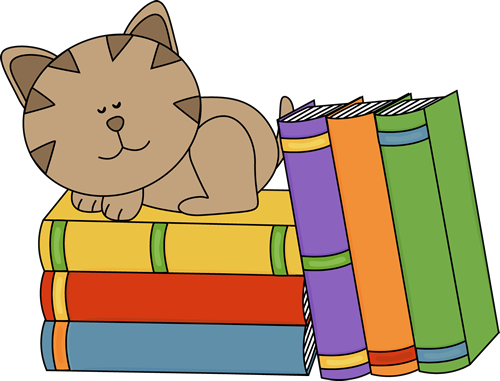    BRALNA ZNAČKA 1. RAZRED 2023/2024»Knjige so sanje, ki jih držimo v rokah.«(Neil Gaiman)ZGODBE:PESMI:R. FOLGUEIRA:KUŽA BOBIFERI LAINŠČEK:OTO IN OTO IN MARUŠATHIERRY ROBBERECHT:IZGUBLJENI NASMEHLJUDSKE PESMICE:ŽIVALSKE USPAVANKEBRIGITTE WENINGER:NOČEM SPATI SAM SREČKO KOSOVEL:MEDVEDKI SLADKOSNEDKIJOYCE DUNBAR:POVEJ MI, KAKO JE, ČE SI VELIKANICA ČERNEJ:IGRAČE KORAKAJOJ. IN W. GRIMM: ZVEZDNI TOLARJILJUDSKE:SINKO NAGAJIVIANJA RIGR:PAVLETOV ROJSTNI DANNEŽA MAURER:OD SREDE DO PETKARUSKA LJUDSKA PRAVLJICA: TRIJE MEDVEDI